ORCO Peer Mentoring ProgramApplication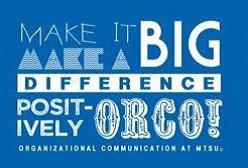 Name:Email:Completed	EXL	online_____   		____	____	•ORCO/COMM 3050 Listening_____   		____	____	•ORCO 3240 Introduction to Organizational Communication_____   		____	____	•ORCO 3245 Women, Leadership, and Communication_____   		____	____	•ORCO 3250 Organizational Communication in Communities_____   		____	____	•ORCO/COMM 3340 Interview Communication _____   		____	____	•ORCO 3500 Strategic Communication in Organizations_____   		____	____	•ORCO 3650 Conflict and Organizations_____   		____	____	•ORCO 3750 Organizational Communication Analysis_____   		____	____	•ORCO 4000 Topics in Organizational Communication_____   		____	____	•ORCO 4200 Multinational Organizations _____   		____	____	•ORCO 4210 Applied Organizational Projects_____ 	  	____	____	•ORCO 4220 Internship in Organizational Communication_____   		____	____	•ORCO 4500 Senior Capstone in Organizational Communication_____   		____	____	•COMM 2300 Interpersonal Communication_____   		____	____	•COMM 3220 Small Group Communication _____   		____	____	•COMM 3300 Communication Theory_____   		____	____	•LEAD 3010 Leadership Theories and Practices Are you seeking ORCO 4210 Applied credit (circle one)?		YES		NO	**Please email this completed form to janet.mccormick@mtsu.edu  or put in Dr. McCormick’s mailbox in Jones Hall 354.  Thank you for your interest in serving as an ORCO peer mentor!  